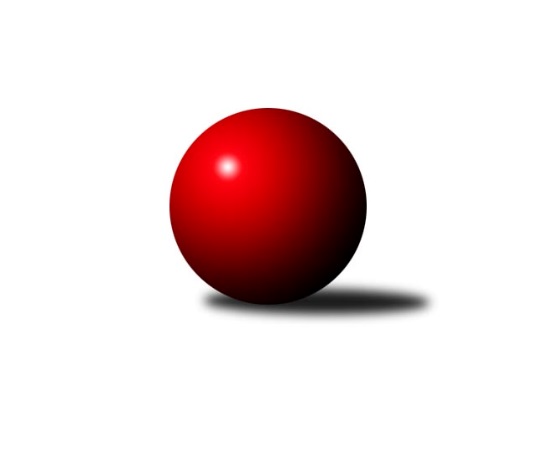 Č.21Ročník 2018/2019	23.3.2019Nejlepšího výkonu v tomto kole: 3497 dosáhlo družstvo: TJ Spartak Přerov2. KLM B 2018/2019Vítězství Vyškova na půdě posledního a již jistého sestupujícího družstva TJ Unie Hlubina a samozřejmě i díky prohře KK Blanska v Přerově je znám vítěz II.KLMB a postupujícího do I.KLM. Vítězem soutěže se stává družstvo KK VYŠKOV. K postupu jim samozřejmě gratuluji a přeji hodně uspěchů ve vyšší soutěži.Naopak na druhé konci tabulky ještě stále není rozhodnuto o druhém sestupujícím. V souboji se na dálku proti sobě utkají TJ Slovan Kamenice nad Lipou a TJ Sokol Chvalíkovíce. Kamenice hrají doma proti Sokolu Husovice a Chvalíkovice zajíždějí na půdu dnes již prvoligového Vyškova. Ovšem v klidu ještě nemůžou být ani ve Vracově, kteří doma hostí Moravskou Slávii Brno. Výsledky 21. kolaSouhrnný přehled výsledků:TJ Spartak Přerov	- KK Blansko 	7:1	3497:3392	(17.5:6.5)	23.3.TJ Zbrojovka Vsetín 	- TJ Sokol Husovice B	7:1	3343:3224	(14.0:10.0)	23.3.TJ Sokol Chvalíkovice  	- SKK Dubňany	6:2	3193:3183	(15.5:8.5)	23.3.KK Mor.Slávia Brno	- HKK Olomouc	4:4	3279:3250	(10.0:14.0)	23.3.TJ Slovan Kamenice nad Lipou	- TJ Sokol Vracov	7:1	3425:3195	(15.0:9.0)	23.3.TJ Unie Hlubina 	- KK Vyškov 	1:7	2993:3178	(8.0:16.0)	23.3.Tabulka družstev:	1.	KK Vyškov	21	14	3	4	107.5 : 60.5 	292.5 : 211.5 	 3383	31	2.	TJ Spartak Přerov	21	13	1	7	105.0 : 63.0 	283.5 : 220.5 	 3375	27	3.	KK Blansko	21	13	1	7	100.5 : 67.5 	255.0 : 249.0 	 3307	27	4.	TJ Zbrojovka Vsetín	21	12	1	8	90.0 : 78.0 	251.0 : 253.0 	 3284	25	5.	SKK Dubňany	21	11	0	10	83.0 : 85.0 	254.5 : 249.5 	 3275	22	6.	KK Mor.Slávia Brno	21	8	4	9	76.0 : 92.0 	244.0 : 260.0 	 3259	20	7.	HKK Olomouc	21	9	1	11	78.5 : 89.5 	249.0 : 255.0 	 3306	19	8.	TJ Sokol Husovice B	21	8	3	10	77.0 : 91.0 	235.5 : 268.5 	 3269	19	9.	TJ Sokol Vracov	21	7	4	10	75.5 : 92.5 	244.5 : 259.5 	 3270	18	10.	TJ Slovan Kamenice nad Lipou	21	8	1	12	83.5 : 84.5 	254.5 : 249.5 	 3273	17	11.	TJ Sokol Chvalíkovice 	21	8	0	13	72.5 : 95.5 	243.0 : 261.0 	 3269	16	12.	TJ Unie Hlubina	21	5	1	15	59.0 : 109.0 	217.0 : 287.0 	 3240	11Podrobné výsledky kola:	 TJ Spartak Přerov	3497	7:1	3392	KK Blansko 	Petr Vácha	153 	 147 	 160 	155	615 	 4:0 	 543 	 145	123 	 143	132	Jakub Flek	Zdeněk Macháček	145 	 137 	 139 	146	567 	 3:1 	 555 	 141	125 	 147	142	Petr Sehnal	Petr Pavelka	149 	 130 	 161 	125	565 	 2:2 	 575 	 129	153 	 140	153	Roman Flek	Michal Pytlík	139 	 145 	 146 	147	577 	 3:1 	 565 	 158	140 	 137	130	Petr Havíř	Milan Kanda	144 	 156 	 134 	149	583 	 2.5:1.5 	 579 	 144	141 	 160	134	Martin Procházka	Jakub Pleban	154 	 152 	 145 	139	590 	 3:1 	 575 	 141	139 	 144	151	Jan Ševelarozhodčí: Roman Goldemund, Vladimír SedláčekNejlepší výkon utkání: 615 - Petr Vácha	 TJ Zbrojovka Vsetín 	3343	7:1	3224	TJ Sokol Husovice B	Tomáš Novosad	128 	 118 	 135 	139	520 	 0:4 	 589 	 144	144 	 150	151	David Plšek	Daniel Bělíček	133 	 155 	 124 	131	543 	 4:0 	 502 	 130	138 	 120	114	Jakub Hnát	Vlastimil Bělíček	148 	 152 	 168 	169	637 	 3.5:0.5 	 519 	 148	109 	 131	131	Jiří Rauschgold	Libor Vančura	132 	 133 	 141 	125	531 	 2.5:1.5 	 528 	 126	142 	 135	125	Miroslav Vejtasa	Zoltán Bagári	131 	 147 	 118 	139	535 	 2:2 	 528 	 146	126 	 131	125	Jiří Radil	Martin Dolák	131 	 162 	 149 	135	577 	 2:2 	 558 	 140	136 	 137	145	Pavel Košťálrozhodčí: Alena HolubováNejlepší výkon utkání: 637 - Vlastimil Bělíček	 TJ Sokol Chvalíkovice  	3193	6:2	3183	SKK Dubňany	Aleš Staněk	154 	 128 	 142 	120	544 	 2:2 	 557 	 135	153 	 140	129	Ondřej Ševela	Vladimír Kostka	140 	 136 	 130 	134	540 	 3:1 	 557 	 133	135 	 126	163	Václav Kratochvíla	Jiří Staněk *1	147 	 121 	 131 	135	534 	 4:0 	 487 	 134	120 	 115	118	Antonín Kratochvíla	Vladimír Valenta	137 	 142 	 116 	123	518 	 2:2 	 514 	 143	121 	 108	142	Rostislav Rybárský *2	Radek Hendrych	122 	 138 	 128 	141	529 	 2.5:1.5 	 516 	 131	129 	 115	141	Michal Zelený	David Hendrych	139 	 124 	 133 	132	528 	 2:2 	 552 	 138	134 	 149	131	Michal Kratochvílarozhodčí: Volný Jiří
střídání: *1 od 48. hodu Otto Mückstein, *2 od 90. hodu Marek DostalNejlepšího výkonu v tomto utkání: 557 kuželek dosáhli: Ondřej Ševela, Václav Kratochvíla	 KK Mor.Slávia Brno	3279	4:4	3250	HKK Olomouc	Miroslav Milan	144 	 122 	 136 	125	527 	 2:2 	 543 	 125	146 	 122	150	Michal Albrecht	Stanislav Novák	117 	 132 	 124 	148	521 	 0:4 	 564 	 120	148 	 136	160	Jaromír Hendrych	Radim Herůfek	123 	 140 	 140 	140	543 	 1:3 	 547 	 128	141 	 137	141	Kamil Bartoš	Milan Klika	152 	 137 	 151 	129	569 	 3:1 	 503 	 115	139 	 121	128	Břetislav Sobota	Pavel Antoš	138 	 156 	 126 	144	564 	 2:2 	 537 	 144	143 	 128	122	Jiří Baslar	Ivo Hostinský	149 	 125 	 132 	149	555 	 2:2 	 556 	 127	147 	 134	148	Jiří Němecrozhodčí: Olšáková LeaNejlepší výkon utkání: 569 - Milan Klika	 TJ Slovan Kamenice nad Lipou	3425	7:1	3195	TJ Sokol Vracov	Jakub Ouhel	141 	 139 	 153 	155	588 	 3:1 	 530 	 134	143 	 129	124	Tomáš Kordula	Lukáš Dúška	140 	 144 	 133 	128	545 	 1:3 	 560 	 146	138 	 141	135	František Svoboda	Adam Rychtařík	136 	 141 	 153 	116	546 	 3:1 	 529 	 130	132 	 146	121	Filip Kordula *1	Petr Šindelář	157 	 154 	 135 	123	569 	 2:2 	 548 	 138	113 	 159	138	Petr Polanský	Pavel Ježek	123 	 153 	 152 	156	584 	 3:1 	 502 	 129	128 	 112	133	Aleš Gaspar	Karel Dúška	153 	 169 	 126 	145	593 	 3:1 	 526 	 143	104 	 141	138	Tomáš Sasínrozhodčí: Šindelář
střídání: *1 od 91. hodu Petr PresNejlepší výkon utkání: 593 - Karel Dúška	 TJ Unie Hlubina 	2993	1:7	3178	KK Vyškov 	Petr Brablec	115 	 136 	 135 	143	529 	 2:2 	 554 	 137	135 	 143	139	Jiří Trávníček	Libor Pšenica	112 	 148 	 132 	104	496 	 1:3 	 532 	 129	143 	 141	119	Petr Pevný	Petr Basta	93 	 132 	 150 	137	512 	 1:3 	 546 	 129	148 	 122	147	Eduard Varga	Josef Linhart	135 	 118 	 125 	123	501 	 3:1 	 488 	 133	133 	 111	111	Radim Čuřík	Jan Žídek	110 	 116 	 112 	110	448 	 0:4 	 505 	 139	117 	 138	111	Luděk Rychlovský	Michal Zatyko	131 	 126 	 126 	124	507 	 1:3 	 553 	 141	118 	 141	153	Josef Toušrozhodčí: Emilie DeingruberováNejlepší výkon utkání: 554 - Jiří TrávníčekPořadí jednotlivců:	jméno hráče	družstvo	celkem	plné	dorážka	chyby	poměr kuž.	Maximum	1.	Michal Pytlík	TJ Spartak Přerov	603.50	388.8	214.7	0.9	10/11	(653)	2.	Vlastimil Bělíček	TJ Zbrojovka Vsetín 	591.77	381.1	210.7	1.9	11/11	(647)	3.	Ondřej Ševela	SKK Dubňany	587.86	383.4	204.4	1.0	10/12	(662)	4.	Petr Pevný	KK Vyškov 	580.74	377.7	203.0	1.4	11/12	(629)	5.	Michal Albrecht	HKK Olomouc	575.43	374.8	200.6	2.7	12/12	(627)	6.	Josef Touš	KK Vyškov 	570.61	374.6	196.0	3.0	11/12	(616)	7.	Jiří Staněk	TJ Sokol Chvalíkovice  	570.15	375.7	194.5	2.2	11/11	(617)	8.	Zdeněk Macháček	TJ Spartak Přerov	569.67	370.0	199.7	3.9	8/11	(613)	9.	Jiří Trávníček	KK Vyškov 	569.44	374.2	195.3	4.7	9/12	(614)	10.	Jakub Pleban	TJ Spartak Přerov	566.60	372.5	194.1	3.3	10/11	(603)	11.	Tomáš Procházka	KK Vyškov 	565.85	374.3	191.5	2.9	8/12	(607)	12.	Miroslav Milan	KK Mor.Slávia Brno	565.59	374.6	191.0	3.0	11/11	(616)	13.	Petr Sehnal	KK Blansko 	563.85	377.5	186.3	2.7	12/12	(616)	14.	Jakub Flek	KK Blansko 	563.72	372.5	191.2	4.3	12/12	(616)	15.	Kamil Bartoš	HKK Olomouc	562.88	372.6	190.3	3.7	12/12	(604)	16.	Tomáš Žižlavský	TJ Sokol Husovice B	561.71	374.4	187.3	3.6	8/11	(660)	17.	Pavel Polanský	TJ Sokol Vracov	560.64	378.0	182.6	4.5	9/12	(613)	18.	Radim Čuřík	KK Vyškov 	560.30	374.6	185.7	2.9	8/12	(597)	19.	Aleš Staněk	TJ Sokol Chvalíkovice  	559.93	372.3	187.6	3.4	9/11	(617)	20.	Luděk Rychlovský	KK Vyškov 	559.90	368.4	191.5	2.3	9/12	(610)	21.	Vladimír Valenta	TJ Sokol Chvalíkovice  	559.25	379.7	179.5	5.0	10/11	(609)	22.	David Plšek	TJ Sokol Husovice B	558.01	371.6	186.4	3.8	9/11	(593)	23.	Jakub Ouhel	TJ Slovan Kamenice nad Lipou	558.00	364.6	193.4	5.3	11/12	(625)	24.	Pavel Košťál	TJ Sokol Husovice B	557.86	372.8	185.1	2.9	10/11	(592)	25.	Josef Linhart	TJ Unie Hlubina 	557.78	369.5	188.3	3.6	10/11	(598)	26.	Karel Dúška	TJ Slovan Kamenice nad Lipou	557.65	369.6	188.1	2.2	12/12	(609)	27.	Milan Klika	KK Mor.Slávia Brno	556.12	368.8	187.4	2.6	10/11	(610)	28.	Petr Polanský	TJ Sokol Vracov	555.82	366.2	189.6	4.2	11/12	(612)	29.	David Dúška	TJ Slovan Kamenice nad Lipou	552.54	368.4	184.1	4.9	12/12	(591)	30.	Michal Kratochvíla	SKK Dubňany	552.06	368.9	183.1	4.6	10/12	(595)	31.	Petr Pavelka	TJ Spartak Přerov	551.80	369.8	182.0	5.0	9/11	(604)	32.	František Svoboda	TJ Sokol Vracov	551.34	368.5	182.8	4.4	8/12	(577)	33.	Ivo Hostinský	KK Mor.Slávia Brno	550.93	370.9	180.0	4.7	11/11	(581)	34.	Jiří Divila	TJ Spartak Přerov	550.91	373.1	177.8	2.8	10/11	(608)	35.	David Hendrych	TJ Sokol Chvalíkovice  	548.62	370.8	177.8	3.3	9/11	(603)	36.	Tomáš Kordula	TJ Sokol Vracov	548.04	370.9	177.1	4.9	8/12	(589)	37.	Milan Kanda	TJ Spartak Přerov	546.47	369.4	177.1	5.7	9/11	(605)	38.	Michal Zelený	SKK Dubňany	546.40	367.5	178.9	3.6	10/12	(592)	39.	Radek Hendrych	TJ Sokol Chvalíkovice  	545.96	361.3	184.6	5.2	10/11	(613)	40.	Roman Flek	KK Blansko 	545.87	363.4	182.5	5.1	10/12	(586)	41.	Pavel Antoš	KK Mor.Slávia Brno	545.37	361.6	183.8	3.6	11/11	(601)	42.	Martin Dolák	TJ Zbrojovka Vsetín 	544.82	369.3	175.6	4.6	9/11	(577)	43.	Petr Šindelář	TJ Slovan Kamenice nad Lipou	543.60	368.5	175.1	7.1	9/12	(587)	44.	Tomáš Sasín	TJ Sokol Vracov	542.89	368.6	174.3	7.0	9/12	(612)	45.	Lukáš Dúška	TJ Slovan Kamenice nad Lipou	542.38	365.7	176.7	4.4	11/12	(600)	46.	Přemysl Žáček	TJ Unie Hlubina 	542.34	362.3	180.0	5.4	10/11	(586)	47.	Jiří Radil	TJ Sokol Husovice B	542.10	363.3	178.8	4.8	11/11	(593)	48.	Milan Sekanina	HKK Olomouc	541.31	367.9	173.4	6.4	9/12	(578)	49.	Václav Kratochvíla	SKK Dubňany	540.78	365.8	175.0	5.2	8/12	(600)	50.	Pavel Ježek	TJ Slovan Kamenice nad Lipou	540.48	364.8	175.6	6.3	11/12	(600)	51.	Jaromír Hendrych	HKK Olomouc	539.43	361.8	177.7	4.0	9/12	(567)	52.	Jan Tužil	TJ Sokol Vracov	538.88	359.9	179.0	4.0	8/12	(594)	53.	Milan Bělíček	TJ Zbrojovka Vsetín 	537.27	357.5	179.7	4.8	11/11	(578)	54.	Břetislav Sobota	HKK Olomouc	537.13	368.1	169.0	4.4	10/12	(592)	55.	Antonín Kratochvíla	SKK Dubňany	536.51	368.5	168.0	6.3	9/12	(571)	56.	Tomáš Hambálek	TJ Zbrojovka Vsetín 	535.99	357.4	178.6	4.8	9/11	(591)	57.	Jiří Baslar	HKK Olomouc	535.00	360.4	174.6	5.2	10/12	(571)	58.	Petr Havíř	KK Blansko 	533.35	363.0	170.3	6.1	11/12	(606)	59.	Petr Brablec	TJ Unie Hlubina 	530.73	362.3	168.4	5.1	8/11	(558)	60.	Petr Basta	TJ Unie Hlubina 	529.37	359.3	170.1	5.8	9/11	(555)	61.	Jakub Hnát	TJ Sokol Husovice B	520.96	359.7	161.2	6.1	10/11	(627)	62.	Stanislav Novák	KK Mor.Slávia Brno	519.34	355.4	164.0	6.7	8/11	(550)		Martin Procházka	KK Blansko 	581.67	380.3	201.3	1.7	3/12	(592)		David Pospíšil	KK Mor.Slávia Brno	579.00	381.0	198.0	4.0	1/11	(579)		Josef Kotlán	KK Blansko 	574.67	373.3	201.3	3.3	1/12	(585)		Pavel Vymazal	KK Vyškov 	573.00	376.3	196.7	2.8	6/12	(599)		Adam Rychtařík	TJ Slovan Kamenice nad Lipou	571.80	380.6	191.2	4.6	1/12	(608)		Jiří Němec	HKK Olomouc	570.78	374.8	196.0	2.4	3/12	(623)		Jan Ševela	KK Blansko 	566.04	371.6	194.4	2.8	7/12	(598)		Tomáš Gaspar	TJ Sokol Vracov	565.50	396.0	169.5	6.0	2/12	(576)		Miroslav Vejtasa	TJ Sokol Husovice B	563.10	375.7	187.4	2.8	6/11	(616)		Igor Sedlák	TJ Sokol Husovice B	562.00	379.0	183.0	6.0	1/11	(562)		Marek Hynar	TJ Sokol Chvalíkovice  	559.00	382.0	177.0	8.0	1/11	(559)		Petr Vácha	TJ Spartak Přerov	558.39	370.9	187.4	5.6	6/11	(615)		Miroslav Flek	KK Blansko 	558.00	376.5	181.5	4.0	4/12	(579)		Martin Bílek	TJ Sokol Vracov	557.00	365.0	192.0	2.0	1/12	(557)		Zoltán Bagári	TJ Zbrojovka Vsetín 	555.02	365.8	189.3	4.7	6/11	(586)		Matouš Krajzinger	HKK Olomouc	554.60	377.4	177.2	5.7	4/12	(608)		Michal Hejtmánek	TJ Unie Hlubina 	552.67	366.7	186.0	5.0	3/11	(564)		Michal Zatyko	TJ Unie Hlubina 	552.23	361.6	190.6	4.0	6/11	(596)		Jan Machálek ml.	TJ Sokol Husovice B	552.00	371.0	181.0	8.0	1/11	(552)		Tomáš Šerák	SKK Dubňany	551.89	368.5	183.4	3.7	7/12	(577)		Martin Honc	KK Blansko 	551.44	371.6	179.8	6.3	4/12	(560)		Tomáš Válka	TJ Sokol Husovice B	550.50	348.0	202.5	3.0	2/11	(572)		Martin Marek	TJ Unie Hlubina 	548.63	365.0	183.6	3.5	4/11	(579)		Eduard Varga	KK Vyškov 	546.70	364.9	181.8	5.0	5/12	(579)		Marian Hošek	HKK Olomouc	546.17	363.7	182.5	4.1	6/12	(565)		Zdeněk Kratochvíla	SKK Dubňany	546.00	362.5	183.5	7.0	2/12	(588)		Karel Gabrhel	TJ Sokol Husovice B	544.00	356.0	188.0	5.0	1/11	(544)		Radim Herůfek	KK Mor.Slávia Brno	543.96	365.3	178.7	6.7	4/11	(577)		Filip Kordula	TJ Sokol Vracov	542.59	364.6	178.0	5.4	7/12	(593)		Roman Janás	SKK Dubňany	541.50	359.9	181.6	3.5	4/12	(583)		Boštjan Pen	KK Mor.Slávia Brno	538.76	368.4	170.4	4.3	5/11	(555)		Martin Bartoš	TJ Spartak Přerov	538.00	376.5	161.5	6.3	2/11	(585)		Libor Vančura	TJ Zbrojovka Vsetín 	537.60	360.9	176.7	4.7	6/11	(563)		Daniel Bělíček	TJ Zbrojovka Vsetín 	536.61	365.7	170.9	7.8	7/11	(598)		František Kellner	KK Mor.Slávia Brno	536.50	353.0	183.5	2.5	2/11	(548)		Tomáš Novosad	TJ Zbrojovka Vsetín 	536.48	363.4	173.1	5.8	5/11	(580)		Jan Žídek	TJ Unie Hlubina 	534.52	360.3	174.2	4.6	7/11	(605)		Jaroslav Sedlář	KK Mor.Slávia Brno	534.50	349.5	185.0	3.0	2/11	(536)		Martin Sedlák	TJ Sokol Husovice B	534.00	371.0	163.0	9.0	1/11	(534)		Radim Meluzín	TJ Sokol Husovice B	533.00	352.0	181.0	4.0	1/11	(533)		Marek Dostal	SKK Dubňany	530.24	358.1	172.2	6.2	7/12	(574)		Karel Kolařík	KK Blansko 	528.28	365.3	163.0	6.2	6/12	(544)		Václav Rábl	TJ Unie Hlubina 	528.00	347.5	180.5	6.0	2/11	(537)		Zdeněk Macháček	TJ Spartak Přerov	528.00	359.0	169.0	6.5	2/11	(542)		Ladislav Musil	KK Blansko 	527.58	350.8	176.8	8.4	2/12	(581)		Otakar Lukáč	KK Blansko 	527.33	368.0	159.3	3.7	3/12	(542)		Pavel Polanský	TJ Sokol Vracov	527.00	353.0	174.0	6.0	1/12	(527)		František Oliva	TJ Unie Hlubina 	525.67	345.7	180.0	2.3	3/11	(557)		Tomáš Rechtoris	TJ Unie Hlubina 	525.50	362.5	163.0	7.0	2/11	(536)		Jiří Šindelář	TJ Slovan Kamenice nad Lipou	524.11	352.6	171.6	3.9	3/12	(583)		Martin Gabrhel	TJ Sokol Husovice B	523.50	355.0	168.5	9.0	2/11	(529)		Jiří Rauschgold	TJ Sokol Husovice B	519.00	369.0	150.0	6.0	1/11	(519)		Jan Machálek	TJ Sokol Husovice B	517.50	361.2	156.4	8.1	4/11	(583)		Robert Pacal	TJ Sokol Husovice B	517.00	360.0	157.0	11.0	1/11	(517)		Pavel Marek	TJ Unie Hlubina 	514.71	358.3	156.4	8.4	2/11	(576)		Petr Chodura	TJ Unie Hlubina 	511.00	351.0	160.0	4.0	1/11	(511)		Vladimír Kostka	TJ Sokol Chvalíkovice  	507.33	343.1	164.3	9.2	3/11	(540)		Filip Kratochvíla	SKK Dubňany	506.50	347.5	159.0	8.5	2/12	(524)		Jakub Hendrych	TJ Sokol Chvalíkovice  	506.50	353.5	153.0	11.0	2/11	(524)		János Víz	TJ Zbrojovka Vsetín 	506.00	352.0	154.0	11.0	1/11	(506)		Otto Mückstein	TJ Sokol Chvalíkovice  	503.11	349.5	153.6	8.4	7/11	(530)		Aleš Gaspar	TJ Sokol Vracov	502.00	334.0	168.0	7.0	1/12	(502)		Milan Podhradský	TJ Slovan Kamenice nad Lipou	499.00	341.5	157.5	5.5	2/12	(501)		Jaroslav Sedlář	KK Mor.Slávia Brno	498.00	351.0	147.0	7.0	1/11	(498)		Libor Pšenica	TJ Unie Hlubina 	496.00	318.0	178.0	4.0	1/11	(496)		Miroslav Oujezdský	KK Mor.Slávia Brno	484.00	343.5	140.5	11.0	2/11	(527)Sportovně technické informace:Starty náhradníků:registrační číslo	jméno a příjmení 	datum startu 	družstvo	číslo startu23231	Aleš Gaspar	23.03.2019	TJ Sokol Vracov	4x22875	Petr Pres	23.03.2019	TJ Sokol Vracov	3x20073	Rostislav Rybárský	23.03.2019	SKK Dubňany	1x22826	Libor Pšenica	23.03.2019	TJ Unie Hlubina 	1x6819	Jiří Rauschgold	23.03.2019	TJ Sokol Husovice B	1x16593	Martin Procházka	23.03.2019	KK Blansko 	4x19353	Adam Rychtařík	23.03.2019	TJ Slovan Kamenice nad Lipou	5x7015	Jiří Němec	23.03.2019	HKK Olomouc	4x
Hráči dopsaní na soupisku:registrační číslo	jméno a příjmení 	datum startu 	družstvo	Program dalšího kola:22. kolo13.04.19	so	10:00	SK Kuželky Dubňany - TJ Spartak Přerov	Huťa13.04.19	so	10:00	TJ Sokol Vracov - KK Moravská Slávia Brno                      Daněček,Polanský13.04.19	so	10:00	HKK Olomouc - TJ Unie Hlubina	Fajdeková13.04.19	so	10:00	KK Vyškov - TJ Sokol Chvalíkovice 	Trávníček13.04.19	so	10:00	KK Blansko - TJ Zbrojovka Vsetín                               Řehůřková,Klimešová13.04.19	so	10:00	TJ Slovan Kamenice nad Lipou - TJ Sokol Husovice B	Šindelář	Ivan Říha, Ptenský Dvorek 90, Ptení 798 43, mob.722061442,email: ivan.riha@kuzelky.cz, riha.ivan@seznam.cz, riha.ivan@centrum.czNejlepší šestka kola – absolutněNejlepší šestka kola – absolutněNejlepší šestka kola – absolutněNejlepší šestka kola – absolutněNejlepší šestka kola - dle průměru kuželenNejlepší šestka kola - dle průměru kuželenNejlepší šestka kola - dle průměru kuželenNejlepší šestka kola - dle průměru kuželenNejlepší šestka kola - dle průměru kuželenPočetJménoNázev týmuVýkonPočetJménoNázev týmuPrůměr (%)Výkon9xVlastimil BělíčekVsetín63713xVlastimil BělíčekVsetín117.76371xPetr VáchaPřerov6151xDavid PlšekHusovice B108.835893xKarel DúškaKamenice5931xPetr VáchaPřerov108.236153xJakub PlebanPřerov5903xJiří TrávníčekVyškov107.725541xDavid PlšekHusovice B5894xJosef ToušVyškov107.525536xJakub OuhelKamenice5881xMartin DolákVsetín106.61577